“Bear ye one another’s burdens,
and so fulfill the law of Christ.”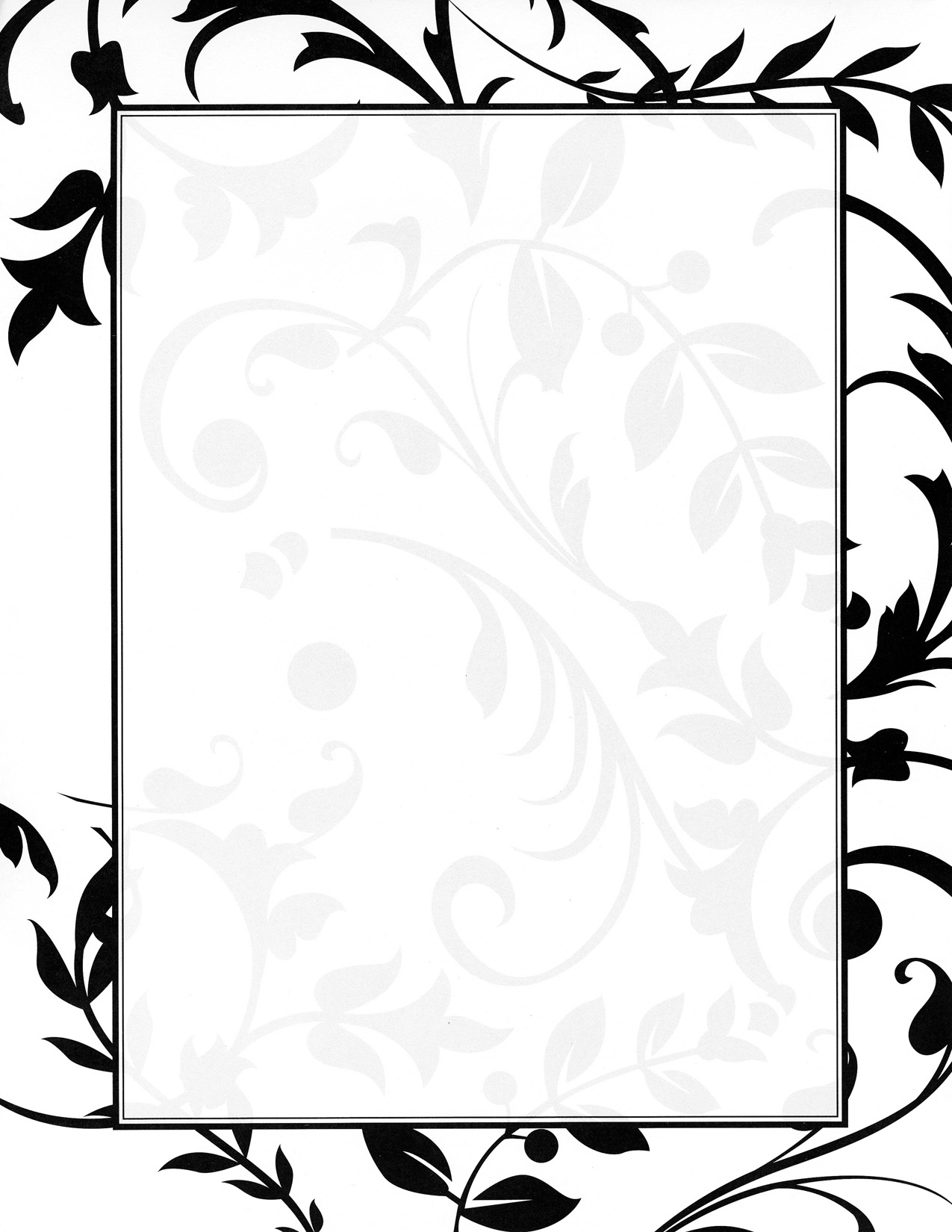 Galatians 6:2June 2012Dear Friends and Family,Thank you so very much for your support of and prayer for our ministry with New Tribes Mission.  We greatly appreciate each and every one of you.The Lord has allowed us to have the privilege of administrating this Medical Plan for the past 20 years.  The NTM Medical Plan’s stated goal is that it is to be operated as an integral part of the evangelism and church-planting outreach.  The purpose of the Medical Plan is to furnish the best medical protection available to all members, at an affordable price. Because the Medical Plan is completely self-funded, that is, it is owned and operated by New Tribes Mission, it is uniquely structured to meet needs of missionaries overseas as well as here in the USA.  It is always a joy to hear when a missionary and their family are able to return to their field of service after being helped by the Medical Plan.  The Bible verse at the top of this prayer letter perhaps best describes the purpose of the Medical Plan is found in Galatians 6:2. “Bear ye one another’s burdens, and so fulfill the law of Christ.”We have an important prayer request regarding our ministry that we would like to share with you.  There are a lot of decisions that have to be made in the months ahead.Back in the 1970’s, New Tribes Mission started an excellent self-help health insurance program for their missionaries.  At first this insurance was very small because health costs were relatively much lower in those days; it is much different now – annual expenses are projected to be about $5,000,000 for 2012!We are prayerfully waiting news from the Supreme Court, any day now, regarding the 2010 Affordable Care Act (ACA).  We are praying that it will be either overturned or greatly changed.  One thing is for sure; if the ACA remains in effect, in its present form, our members’ monthly premiums will continue to rise dramatically and health care will become more and more expensive for everyone.  “Free” or “subsidized” health insurance is never free; someone has to pay for it.  NTM members’ medical premiums come out of their donors’ monthly support.  These premiums have been increasing substantially over the past several years.  We just sat in on a webinar and were informed that premiums for all health insurance plans are projected to go up at least ten percent each year for the next five years. Medical expenses will continue to soar ever upward as more and more government mandates and regulations are put into place.  As one prominent politician stated, “Pass the bill and you will then find out what is in it!”  One thing is for certain – the ACA, as it now stands, will impact just about every part of all our lives and will have a far reaching effect into the very fabric of our society.  We have already begun working on the 2013 Policy and Plan Strategy in order to be prepared for what lies ahead.  2014 will be the year when the true scope of the ACA will be unveiled if the bill does not get overturned or if it is not greatly modified.Thank you for your prayers for God’s will and for His grace as we face these new challenges.  Have a blessed summer! In His service,John & Linda McGheePlease Pray for the Yanomami Christians in BrazilBrais and Ademar, two Yanomami church elders, are asking Christians to pray for them. There are some people coming to their village who are against the spread of the Gospel and against the church that is meeting there.These visitors are in charge of the Yanomami association and can have a very negative affect on the Yanomamis in the area. Pray that the believers will all be wise in what they say to these men and will be strong in the Lord and united in their stand.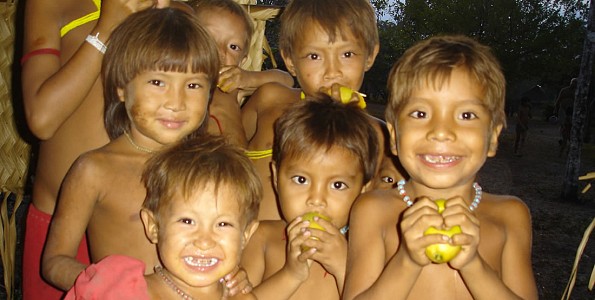 Opposition to the Gospel has been an ongoing problem in Brazil and Brais has faced it before. However, this attack is close to home and involves Yanomamis who are against the Gospel message being spread.Pray for the doors to continue to be open to the spread of the Gospel and for the believers in that village. Pray that Satan will be defeated and God’s work will prevail as the believers stand in opposition to the men who want to see the church closed.Adapted from www.ntm.org – May 29, 2012John & Linda McGhee
New Tribes Mission • 1000 East First Street • Sanford, FL 32771-1487